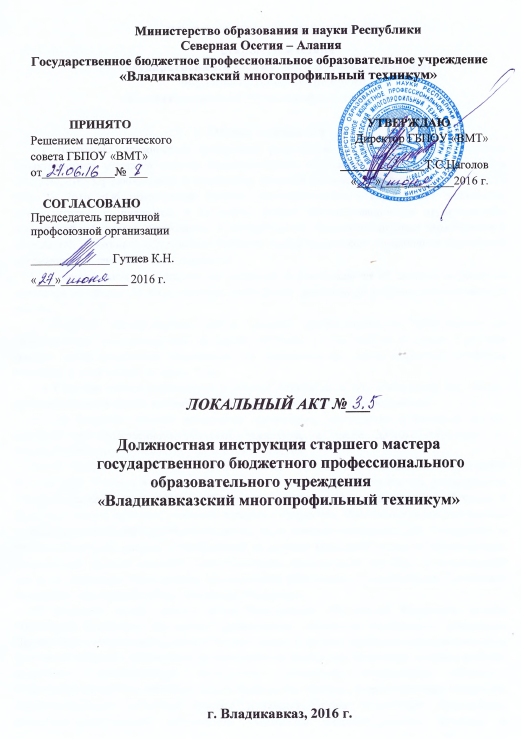 ДОЛЖНОСТНАЯ ИНСТРУКЦИЯстаршего мастера государственного бюджетного профессионального образовательного учреждения «Владикавказский многопрофильный техникум»1. Общие положения      1.1 Настоящая должностная инструкция разработана на основе квалификационной характеристики   старшего мастера  образовательного учреждения, утвержденной приказом Министерства здравоохранения и социального развития Российской Федерации от 26. 08.2010 года № 761н «Об утверждении Единого квалификационного справочника должностей руководителей, специалистов и служащих, раздел «Квалификационные характеристики должностей работников образования» в составе раздела «Квалификационные характеристики должностей работников образования» Единого квалификационного справочника должностей руководителей, специалистов и служащих     1.2 Старший мастер назначается на должность и освобождается от должности приказом директора техникума по представлению заместителя директора по учебно-производственной работе.     1.3  Старший мастер  должен иметь высшее профессиональное образование по специальности, соответствующей профилям обучения, и стаж работы не менее 3 лет или среднее профессиональное образование по специальности, соответствующей профилям обучения, и стаж работы не менее 5 лет.      1.4  Старший мастер подчиняется директору техникума и его заместителю по учебно- производственной работе, которому старший мастер подчинен непосредственно.         1.5 На старшего мастера возлагается организация, руководство и контроль работы мастеров производственного обучения техникума, а также другого персонала по производственному обучению обучающихся техникума.      1.6  В своей деятельности старший мастер обязан руководствоваться настоящей Инструкцией, Уставом и соответствующими локальными актами техникума, реализуемыми образовательными программами, рабочими программами производственного обучения и производственной практики, учебными планами и графиками, образовательными стандартами и квалификационными характеристиками подготавливаемых специальностей, стандартами и техническими требованиями к выпускаемой продукции; правовыми актами и нормативными документами органов местного самоуправления, региональных органов государственной власти и управления образованием, Министерства образования и Правительства Российской Федерации, законодательством  Российской Федерации.     1.7 Старший мастер должен знать: Конституцию Российской Федерации, законы Российской Федерации, решениями Правительства Российской Федерации  и решениями Правительства Республики Северная Осетия-Алания  и органов управления образованием всех уровней по вопросам образования и воспитания обучающихся; Конвенцию о правах ребенка; педагогику, педагогическую психологию, достижения современной психолого- педагогической науки и практики; основы физиологии, гигиены; теорию и методы управления образовательными системами; основы экономики, права, социологии; организацию финансово-хозяйственной деятельности учреждения; административное, трудовое и хозяйственной законодательство; правила и номы охраны труда, техники безопасности и противопожарной защиты.2.Функции 2.1  Основными направлениями деятельности  старшего мастера  являются:- обеспечение подготовки работников квалифицированного труда, владеющих качественными знаниями, умениями и навыками по подготавливаемым профессиям в объеме соответствующей образовательной программы, рабочих программ профессиональной подготовки, переподготовки, повышения квалификации не ниже уровня, предусмотренного государственными образовательными стандартами и квалификационными характеристиками; способных на этой основе быстро и безболезненно приспосабливаться к новым условиям на имеющемся рынке труда с учетом запросов работодателей;- обеспечение производственной деятельности техникума в объеме, номенклатуре и ассортименте, предусмотренных договорами и законами; при качестве продукции и услуг не ниже нормативов действующих стандартов и технических условий.3. Должностные обязанности  Старший мастер выполняет следующие должностные обязанности:            3.1 Руководит учебной практикой и производственной практикой обучающихся и контролирует их. Немедленно докладывает директору и его заместителю по учебно-производственной работе о каждом несчастном случае, происшествии или предпосылках к ним, случившихся на территории учебно-производственных подразделений техникума.            3.2 Руководит работой мастеров производственного обучения по планированию, организации и проведению учебной практики в соответствии с реализуемыми в техникуме программами; подготовкой мастеров производственного обучения к занятиям; их работой в дни теоретических занятий закрепленных за ними учебных групп; их методической работой.            3.3 Руководит, принимает непосредственное участие и контролирует ведение планирующей, отчетной и другой установленной документации по производственному обучению и производственной деятельности техникума. Разрабатывает с участием мастеров производственного обучения рабочие программы учебной практики по специальностям с учетом запросов работодателей. Руководит разработкой мастерами учебной практики перечней учебно-производственных работ для обучающихся соответственно этим программам; разработкой планов учебной практики. Разрабатывает график работы учебно-производственных подразделений техникума.            3.4 Организовывает и руководит работой по развитию учебно-производственной базы техникума по оборудованию и оснащению ее современной техникой, инструментом, приспособлениями, материалами, технической и технологической документацией, оборудованием и средствами защиты здоровья и жизни обучающихся и работников техникума.            3.5 Контролирует своевременность и качество подготовки учебно-производственных подразделений техникума и рабочих мест к занятиям и их эксплуатации; соблюдение норм и правил технической эксплуатации машин и оборудования; безопасности труда; противопожарной безопасности; санитарии и гигиены; организовывает и контролирует своевременный ремонт и модернизацию учебно-производственной базы; готовит и представляет документацию по списанию (реализации, утилизации) выработавших ресурс, устаревшей, ставшей ненужной техники, оборудования и оснащения учебно-производственной базы.            3.6 Контролирует ход и качество знаний по учебной практике, организовывает и контролирует промежуточные и выпускные квалификационные аттестации учащихся.            3.7 Контролирует физическое состояние и соблюдение установленной спецодежды и средств защиты обучающихся и персонала во время учебной практики и производственной практики; немедленно пресекает нарушения или отстраняет нарушителей от занятий или работы .            3.7 Принимает немедленно, с последующим докладом директору и его заместителю по учебно-производственной работе, все необходимые меры по наведению должностного порядка и дисциплины, по предотвращению и устранению угрозы жизни и здоровья людей, выхода из строя техники и оборудования по ликвидации аварийных ситуаций и их последствий при производственном обучении и производственной работе.            3.8 Изучает спрос, организовывает сбор заказов и на этой основе разрабатывает текущие и перспективные планы производственной деятельности техникума.            3.9 Организовывает и руководит производственной деятельностью техникума, деятельностью персонала учебно-производственных подразделений техникума.            3.9 Организовывает контроль качества и приемку продукции услуг  или работ, производимых в ходе учебной практики и производственной деятельности техникума.            3.10 Организовывает, руководит и непосредственно проводит работу по повышению квалификации мастеров производственного обучения и другого подчиненного ему персонала; проводит с мастерами производственного обучения инструктивно-методические и другие занятия по вопросам учебной практики, отдельно с начинающими мастерами; по изучению и применению достижений науки, техники, технологии, педагогического и производственного опыта. Планирует и организовывает регулярное повышение квалификации мастеров производственного обучения в соответствующих образовательных учреждениях и их стажировку. Осуществляет подбор и представление директору кандидатов на должность мастеров производственного обучения и другого, подчиненного ему персонала.            3.11 Организовывает выявление, обобщение и распространение опыта наибольшей эффективности учебной практики; организовывает работу по развитию профессионального творчества, рационализации и изобретательства обучающихся и персонала, проведению олимпиад профессионального мастерства среди обучающихся и мастеров производственного обучения; поддерживает и поощряет работников, проявляющих инициативу и добивающихся успехов в этих направлениях.            3.12 Представляет директору техникума материалы для назначения своим подчиненным установленных надбавок, доплат и денежного премирования. Информирует подчиненных обо всех изменениях в оплате труда.	3.13 Участвует в работе по профессиональной ориентации молодежи и комплектованию контингента обучающихся.            3.14 Не реже одного раза в пять лет повышать свою профессиональную квалификацию и не реже одного раза в пять лет проходить аттестацию на подтверждение или повышение степени своей квалификации и на соответствие занимаемой должности.4. ПраваСтарший мастер имеет право:            4.1 Проводить совещания с преподавателями по вопросам согласования производственного и теоретического обучения и повышения его эффективности как базы учебной практики.            4.2 Привлекать необходимых преподавателей, как своего техникума, так и со стороны, для повышения квалификации подчиненного персонала.            4.3 Вести в установленном порядке преподавательскую работу.            4.4 Приглашать родителей обучаемых для согласования с ними взаимодействия по соблюдению обучающимися мер и правил безопасности при проведении учебной практики.            4.5 Организовывать сбыт, проведение выставок, ярмарок  продукции и услуг, производимых техникумом.            4.6 Вводить правила, меры, конструктивные доработки в оборудовании и оснащении рабочих мест, а также в технологию для повышения безопасности учебной практики и производственной деятельности.            4.7 Представлять администрации, совету техникума, педагогическому совету:            -анализ состояния учебной практики и производственной деятельности техникума и предложений по их улучшению;            -предложения о поощрении обучающихся и подчиненного ему персонала за успехи в производственном обучении и производственной деятельности;            -ходатайствовать о наложении на обучающихся и персонал взысканий за невыполнение или ненадлежащее выполнение ими их обязанностей, нарушение установленного порядка, дисциплины, несоблюдения правил по охране жизни и здоровья в процессе учебной практики и производственной деятельности.            4.8 Самостоятельно принимать и оформлять заказы на продукцию и услуги, производимые техникумом.5. Ответственность5.1 Старший мастер несет ответственность:            -за невыполнение или ненадлежащее выполнение функций, отнесенных к его компетенции;            -за качество учебной практики, уровень квалификации выпускников и обучающихся техникума, неполный объем реализации профессиональных образовательных программ, рабочих программ учебной практики, предусмотренных учебным планом и графиком образовательного процесса;            -за жизнь и здоровье обучающихся, мастеров учебной практики и персонала учебно-производственных подразделений техникума во время и вследствие учебной практики и производственной деятельности;            -за непринятие мер по предупреждению  и  пресечению нарушений на территории учебно-производственных подразделений техникума законов Российской Федерации, норм морали, нравственности, Правил внутреннего распорядка.            -за материальный ущерб, нанесенный техникуму по его вине или халатности.6. Взаимодействие. Связи  по должности6.1 Старший мастер: - работает по графику, составленному исходя из 36-часовой рабочей недели, утвержденному директором техникума; - представляет заместителю директора техникума по учебно-производственной работе письменный отчет о своей деятельности по окончании   учебного года; -осуществляет непосредственный контакт с директором техникума и его заместителем по учебно-производственной работе, при необходимости связь осуществляется с преподавателями и другими педагогическими работниками: методистом, библиотекарем.С инструкцией ознакомлен : __________________